1. Przedmiot: Matematyka2.Data:5.06.20203. Temat   lekcji: Obliczanie pola i obwodu prostokąta  w sytuacjach praktycznych. Na dzisiejszej lekcji będziemy ćwiczyć obliczanie pola i obwodu prostokąta. Materiał w podręczniku str. 247, 248Obejrzyjcie film dla przypomnieniahttps://www.youtube.com/watch?v=yVG2uLeJwNc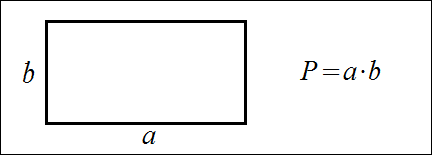 Oraz przykładowe zadaniehttps://www.youtube.com/watch?v=otNWxQD1hr8Rozwiążcie samodzielnie zadania z podręcznika strona 247 zadanie 10, 11  i zapiszcie rozwiązania do zeszytu oraz w zeszycie ćwiczeń tyko zadania ze strony 82.  Z tej lekcji nie musicie nic wysyłać.kontakt matematykalw1@gmail.comPozdrowienia i miłej pracy.